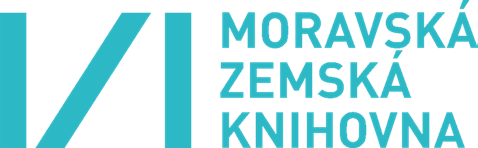 Nominace na oceněníKOMUNITNÍ KNIHOVNA JIHOMORAVSKÉHO KRAJE 2023Zapojování uživatelů do aktivit knihovnyVyplněný a podepsaný formulář zašlete nejpozději do 15. 9. 2023 doporučeně poštou i elektronicky na adresu Moravská zemská knihovna v Brně, Oddělení vzdělávání a krajské metodiky, Mgr. Monika Kratochvílová, Kounicova 65a, 601 87 Brno, Monika.Kratochvilova@mzk.cz.NOMINOVANÁ KNIHOVNANOMINOVANÁ KNIHOVNANázev knihovny:Adresa knihovny:Webová stránka knihovny:Kontaktní osoba (vedoucí knihovny):Telefon/ mobil:E-mail:ZŘIZOVATEL NOMINOVANÉ KNIHOVNYZŘIZOVATEL NOMINOVANÉ KNIHOVNYZŘIZOVATEL NOMINOVANÉ KNIHOVNYZŘIZOVATEL NOMINOVANÉ KNIHOVNYObec/ město/ instituce:IČ:Počet obyvatel obce/města:Adresa vč. PSČ:NAVRHOVATELNAVRHOVATELJméno, příjmení, funkce:Adresa vč. PSČ:Telefon/ mobil:E-mail:KRITÉRIA PRO HODNOCENÍ SOUTĚŽEKOMUNITNÍ KNIHOVNA JIHOMORAVSKÉHO KRAJE 20231. Počet registrovaných uživatelů / % z počtu obyvatel2. Počet fyzických návštěvníků 3. On-line služby (aktivní e-mailová komunikace, rozesílání aktualit e-mailem či jinak, sociální sítě, odkazy na e-knihy, příp. půjčování e-knih, odkaz na Knihovny.cz)4. Podpora dětského čtenářství, práce s mládeží(zapojení do projektů na podporu čtenářství, uvést konkrétně, literární soutěže)5. Zapojování uživatelů do aktivit knihovny6. Prostory knihovny včetně interiéru (označení knihovny na budově, bezbariérovost, prostor pro matky s dětmi, klidová zóna/prostor)7. Prostory pro pořádání komunitních aktivit (kde se nacházejí)8. Spolupráce s institucemi, komunitami a spolky v místě9. Zapojení knihovny do strategických dokumentů obce (pokud uvedeny na webu obce, uvést proklik)10. Podpora vztahu k místu (regionální aktivity, nákup/budování fondu regionální literatury, propojení činnosti knihovny s lokálními památkami, významnými rodáky,kronikou obce apod.)11. Získávání zpětné vazby, možnosti získávání podnětů(lístečky, ankety, dotazníky spokojenosti apod.)PLNĚNÍ STANDARDU VEŘEJNÝCH KNIHOVNICKÝCH A INFORMAČNÍCH SLUŽEB (VKIS)PLNĚNÍ STANDARDU VEŘEJNÝCH KNIHOVNICKÝCH A INFORMAČNÍCH SLUŽEB (VKIS)PLNĚNÍ STANDARDU VEŘEJNÝCH KNIHOVNICKÝCH A INFORMAČNÍCH SLUŽEB (VKIS)KATEGORIESKUTEČNOST - POČETDOPORUČENÁ HODNOTAProvozní doba knihovny pro veřejnostTvorba knihovního fondu a informačních zdrojů30-45 Kč na 1 obyvatele obcePlocha knihovny určená pro uživatele knihovny60 m² na 1000 obyvatel obceWebová stránka knihovnyANO/NEDostupnost informací o knihovně a jejích službách dálkovým přístupem je zajištěna prostřednictvím webové stránky knihovny a pomocí sociálních sítí.Vzdělávání knihovníkůV rozsahu 48 hodin knihovníci profesionálních a v rozsahu 8 hodin knihovníci neprofesionálních knihoven. hodin ročně neprofesionální knihovna /48 hodin ročně profesionální knihovnaPočet akcíPočet knihovních jednotek2 až 3 knihovní jednotky na obyvateleZdůvodnění nominacePodpis:Datum:Razitko:Souhlasím se zpracováním mých osobních údajů v souvislosti s dokumentací a organizací soutěže Komunitní knihovna Jihomoravského kraje 2023.Souhlasím se zpracováním mých osobních údajů v souvislosti s dokumentací a organizací soutěže Komunitní knihovna Jihomoravského kraje 2023.Souhlasím se zpracováním mých osobních údajů v souvislosti s dokumentací a organizací soutěže Komunitní knihovna Jihomoravského kraje 2023.Souhlasím se zpracováním mých osobních údajů v souvislosti s dokumentací a organizací soutěže Komunitní knihovna Jihomoravského kraje 2023.